FPC 10				2.2b Surface Area of Pyramids, Cones	& SpheresName _________________________________ Date_________________ Blk_____	Calculate the surface area of each of the following pyramids.  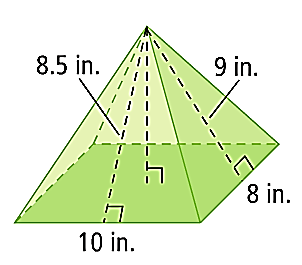 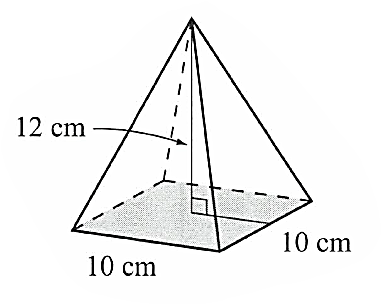 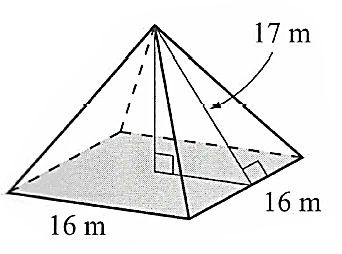 a)  					b) 					c) Calculate the surface area of each of the following cones.  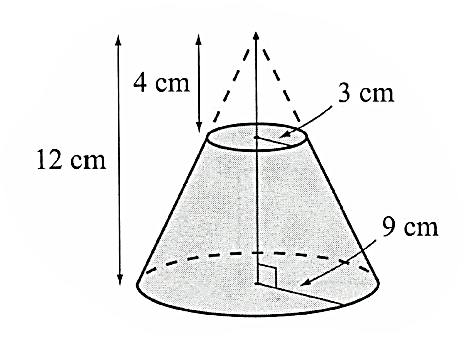 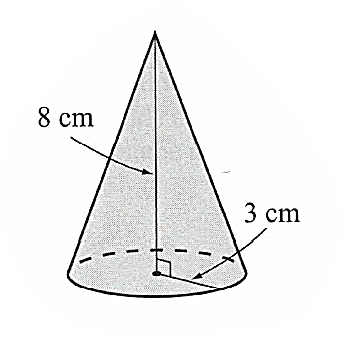 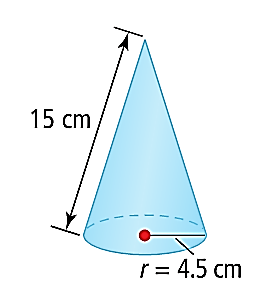 a) 					b)					c)  Calculate the surface area of the sphere.  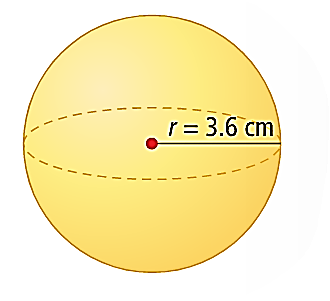 A conical paper cup has a diameter of 6 cm and a height of 7 cm.  How many square centimetres of paper are needed to make the cup?Earth has a diameter of approximately 13 000 km.  Land forms about 29 percent of the surface of the Earth.  Assume Earth is a sphere.  Estimate the area of land on Earth.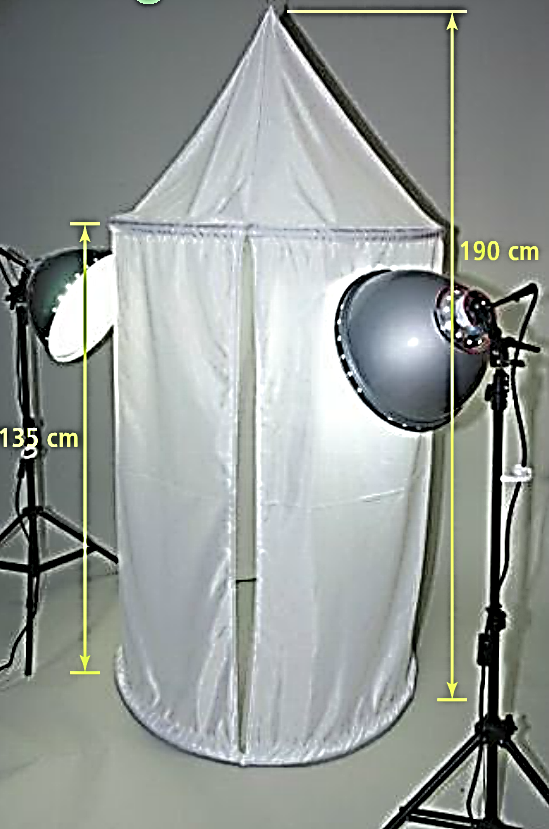 For each of the following, the surface are is given.  Calculate the missing dimension.a) SA = 91.4 m2		b)   SA = 741.4 cm2			c)  SA = 1475 m2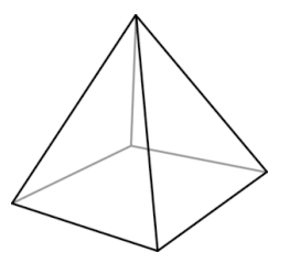 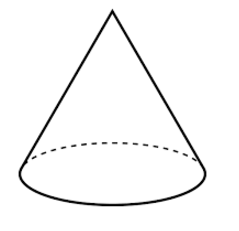 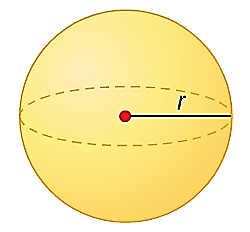 